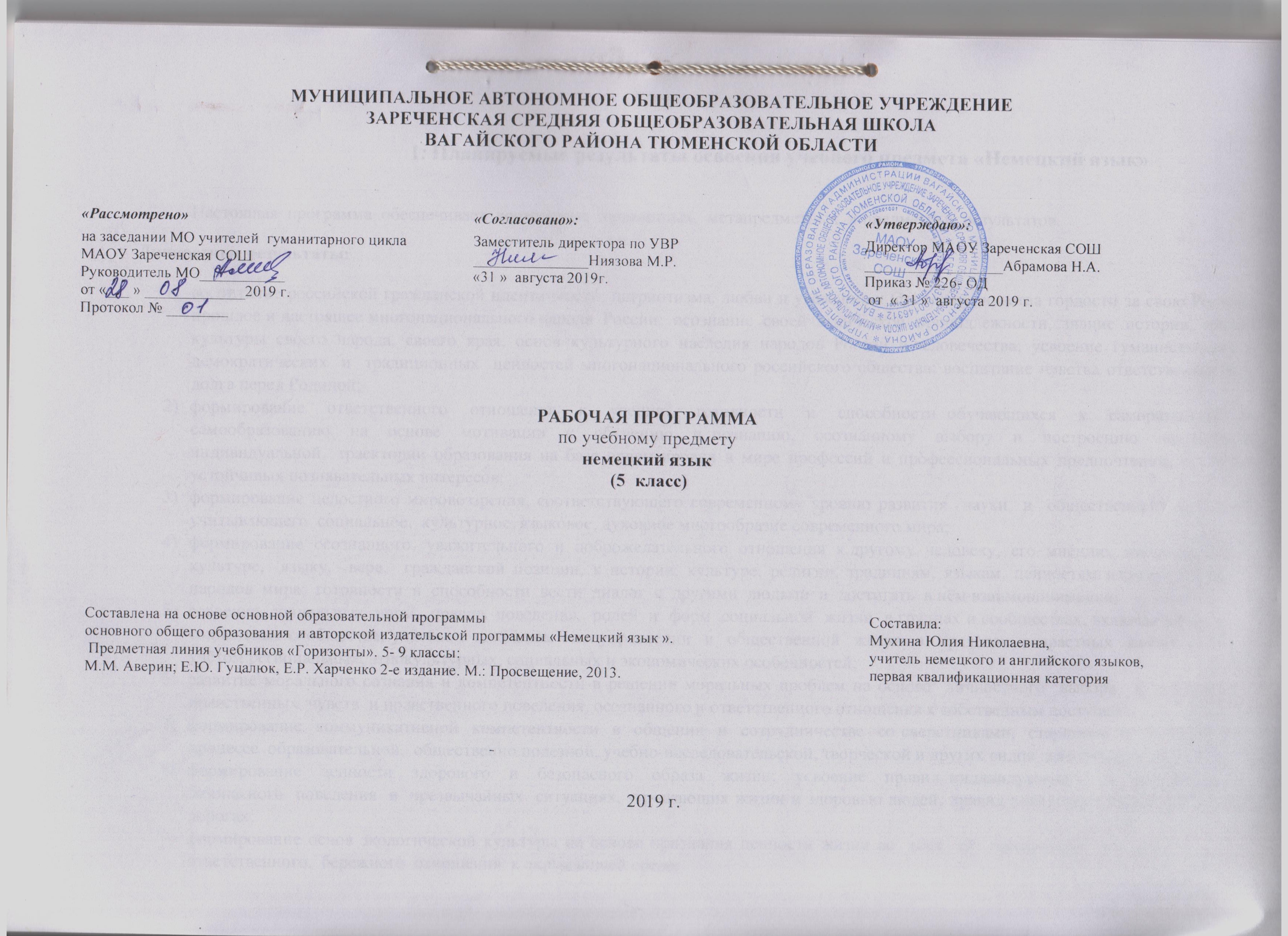 1. Планируемые результаты освоения учебного предмета «Немецкий язык»Настоящая  программа  обеспечивает  достижение  личностных,  метапредметных  и предметных результатов. Личностные результаты:воспитание российской гражданской идентичности: патриотизма, любви и уважения к Отечеству, чувства гордости за свою Родину, прошлое и настоящее многонационального народа  России;  осознание  своей  этнической  принадлежности,  знание  истории,  языка, культуры  своего  народа,  своего  края,  основ  культурного  наследия  народов  России  и человечества;  усвоение  гуманистических,  демократических  и  традиционных  ценностей многонационального российского общества; воспитание чувства ответственности и долга перед Родиной;формирование  ответственного  отношения  к  учению,  готовности  и  способности обучающихся  к  саморазвитию  и  самообразованию  на  основе  мотивации  к  обучению  и познанию,  осознанному  выбору  и  построению  дальнейшей  индивидуальной  траектории образования на базе ориентировки в мире профессий и профессиональных предпочтений, с учётом устойчивых познавательных интересов;формирование целостного мировоззрения, соответствующего современному уровню развития  науки  и  общественной  практики,  учитывающего  социальное,  культурное, языковое, духовное многообразие современного мира;формирование  осознанного,  уважительного  и  доброжелательного  отношения  к другому  человеку,  его  мнению,  мировоззрению,  культуре,  языку,  вере,  гражданской позиции, к истории, культуре, религии, традициям, языкам, ценностям народов России и народов  мира;  готовности  и  способности  вести  диалог  с  другими  людьми  и  достигать  в нём взаимопонимания;освоение  социальных  норм,  правил  поведения,  ролей  и  форм  социальной  жизни  в группах и сообществах, включая взрослые и социальные сообщества; участие в школьном самоуправлении  и  общественной  жизни  в  пределах  возрастных  компетенций  с  учётом региональных, этнокультурных, социальных и экономических особенностей;развитие морального сознания и компетентности в решении моральных проблем на основе  личностного  выбора,  формирование  нравственных  чувств  и нравственного поведения, осознанного и ответственного отношения к собственным поступкам;формирование  коммуникативной  компетентности  в  общении  и  сотрудничестве  со сверстниками,  старшими  и  младшими  в  процессе  образовательной,  общественно полезной, учебно-исследовательской, творческой и других видов деятельности;формирование  ценности  здорового  и  безопасного  образа  жизни;  усвоение  правил индивидуального  и  коллективного  безопасного  поведения  в  чрезвычайных  ситуациях, угрожающих жизни и здоровью людей, правил поведения на транспорте и на дорогах;формирование основ экологической культуры на основе признания ценности жизни во  всех  её  проявлениях  и  необходимости  ответственного,  бережного  отношения  к окружающей среде;осознание  значения  семьи  в  жизни  человека  и  общества,  принятие  ценности семейной жизни, уважительное и заботливое отношение к членам своей семьи;развитие эстетического сознания через освоение художественного наследия народов России и мира, творческой деятельности эстетического характера.Метапредметные результаты:умение самостоятельно определять цели своего обучения, ставить и формулировать для  себя  новые  задачи  в  учёбе  и  познавательной  деятельности,  развивать  мотивы  и интересы своей познавательной деятельности;умение  самостоятельно  планировать  пути  достижения  целей,  в  том  числе альтернативные, осознанно выбирать наиболее эффективные способы решения учебных и познавательных задач;умение  соотносить  свои  действия  с  планируемыми  результатами,  осуществлять контроль  своей  деятельности  в  процессе  достижения  результата,  определять  способы действий в рамках предложенных условий и требований, корректировать свои действия в соответствии с изменяющейся ситуацией;умение  оценивать  правильность  выполнения  учебной  задачи,  собственные возможности её решения;владение основами самоконтроля, самооценки, принятия решений и осуществления осознанного выбора в учебной и познавательной деятельности;умение  определять  понятия,  создавать  обобщения,  устанавливать  аналогии, классифицировать,  самостоятельно  выбирать  основания  и  критерии  для  классификации, устанавливать  причинно-следственные  связи,  строить  логическое  рассуждение, умозаключение (индуктивное, дедуктивное и по аналогии) и делать выводы;умение  создавать, применять и преобразовывать знаки и символы, модели и схемы для решения учебных и познавательных задач; смысловое чтение;умение  организовывать  учебное  сотрудничество  и  совместную  деятельность  с учителем и сверстниками; работать индивидуально и в группе: находить общее решение и разрешать конфликты на основе согласования позиций и учёта интересов; формулировать, аргументировать и отстаивать своё мнение;умение  осознанно  использовать  речевые  средства  в  соответствии  с  задачей коммуникации  для  выражения  своих  чувств,  мыслей  и  потребностей;  планирования  и регуляции  своей  деятельности,  владения  устной  и  письменной  речью,  монологической контекстной речью;формирование  и  развитие  компетентности  в  области  использования информационно-коммуникационных технологий (далее ИКТ-компетенции).Предметные результаты:формирование дружелюбного и толерантного отношения к ценностям иных культур, оптимизма  и  выраженной  личностной  позиции  в  восприятии  мира,  в  развитии национального самосознания на основе знакомства с жизнью своих сверстников  в других странах,  с  образцами  зарубежной  литературы  разных  жанров,  с  учётом  достигнутого обучающимися уровня иноязычной компетентности; формирование  и  совершенствование  иноязычной  коммуникативной  компетенции; расширение и систематизация знаний о языке, расширение лингвистического кругозора и лексического запаса, дальнейшее овладение общей речевой культурой;достижение допорогового уровня иноязычной коммуникативной компетенции;создание  основы  для  формирования  интереса  к  совершенствованию  достигнутого уровня владения изучаемым иностранным языком, в том числе на основе самонаблюдения и  самооценки,  к  изучению  второго/третьего  иностранного  языка,  к  использованию иностранного  языка  как  средства  получения  информации,  позволяющей  расширять  свои знания в других предметных областях.Речевая компетенция в следующих видах речевой деятельностиДетям представляется возможность научиться:Говорение: умение  начинать,  вести/поддерживать  и  заканчивать  различные  виды  диалогов  в стандартных ситуациях общения, соблюдая нормы речевого этикета, при необходимости переспрашивая, уточняя;умение  расспрашивать  собеседника  и  отвечать  на  его  вопросы,  высказывая  своё мнение,  просьбу,  отвечать  на  предложение  собеседника  согласием/отказом,  опираясь  на изученную тематику и усвоенный лексико-грамматический материал;рассказывать о себе, своей семье, друзьях, своих интересах и планах на будущее;сообщать краткие сведения о своём городе/селе, о своей стране и странах изучаемого языка;описывать события/явления, уметь передавать основное содержание, основную мысль прочитанного  или  услышанного,  выражать  своё  отношение  к прочитанному/услышанному, давать краткую характеристику персонажей;воспринимать на слух и полностью понимать речь учителя, одноклассников;воспринимать  на  слух  и  понимать  основное  содержание  несложных  аутентичных аудио-  и  видеотекстов,  относящихся  к  разным  коммуникативным  типам  речи (сообщение/интервью); воспринимать на слух и выборочно понимать с опорой на  языковую догадку и контекст краткие,  несложные  аутентичные  прагматические  аудио-  и  видеотексты  с  выделением нужной интересующей информации, чтении;читать  аутентичные  тексты  разных  жанров  и  стилей  с  пониманием  основного содержания;читать  несложные  аутентичные  тексты  разных  жанров  и  стилей  с  полным  и  точным пониманием  и  с  использованием  различных  приёмов  смысловой  переработки  текста (выборочного перевода, языковой догадки, в том числе с опорой на первый иностранный язык), а также справочных материалов;читать  аутентичные  тексты  с  выборочным  пониманием  нужной/интересующей информации, письменной речи; заполнять анкеты и формуляры;писать  поздравления,  личные  письма  с  опорой  на  образец  с  употреблением  формул речевого этикета, принятых в странах изучаемого языка;составлять план, тезисы устного или письменного сообщения.Аудирование воспринимать на слух и полностью понимать речь учителя, одноклассников;воспринимать  на  слух  и  понимать  основное  содержание  несложных  аутентичных аудио-  и  видеотекстов,  относящихся  к  разным  коммуникативным  типам  речи (сообщение/интервью); воспринимать на слух и выборочно понимать с опорой на  языковую догадку и контекст краткие,  несложные  аутентичные  прагматические  аудио-  и  видеотексты  с  выделением нужной интересующей информации; чтении;читать  аутентичные  тексты  разных  жанров  и  стилей  с  пониманием  основного содержания;читать  несложные  аутентичные  тексты  разных  жанров  и  стилей  с  полным  и  точным пониманием  и  с  использованием  различных  приёмов  смысловой переработки  текста (выборочного перевода, языковой догадки, в том числе с опорой на первый иностранный язык), а также справочных материалов;читать  аутентичные  тексты  с  выборочным  пониманием  нужной/интересующей информации; письменной речи;заполнять анкеты и формуляры;писать  поздравления,  личные  письма  с  опорой  на  образец  с  употреблением  формул речевого этикета, принятых в странах изучаемого языка;составлять план, тезисы устного или письменного сообщения.Социокультурные знания и уменияЯзыковая компетенция (владение языковыми средствами и действиями с ними):применение правил написания изученных слов;адекватное  произношение  и  различение  на  слух  всех  звуков  второго  иностранного языка; соблюдение правильного ударения в словах и фразах;соблюдение  ритмико-интонационных  особенностей  предложений  различных коммуникативных  типов  (утвердительное,  вопросительное,  отрицательное, повелительное); правильное членение предложений на смысловые группы; распознавание  и  употребление  в  речи  изученных  лексических  единиц  (слов  в  их основных значениях, словосочетаний, реплик-клише речевого этикета);знание основных способов словообразования (аффиксация, словосложение, конверсия);понимание  явлений  многозначности  слов  второго  иностранного  языка,  синонимии, антонимии и лексической сочетаемости; артиклей, существительных, местоимений, числительных, предлогов);знание  основных  различий  систем  второго  иностранного, первого иностранного и русского/родного языков.Социокультурная компетенциязнание  национально-культурных  особенностей  речевого  и  неречевого  поведения  всвоей  стране  и  странах  изучаемого  языка;  их  применение  в  стандартных  ситуациях формального и неформального межличностного и межкультурного общения;распознавание  и  употребление  в  устной  и  письменной  речи  основных  норм  речевого этикета  (реплик-клише,  наиболее  распространённой  оценочной лексики),  принятых  в странах изучаемого языка;знание  употребительной  фоновой  лексики  и  реалий  страны  изучаемого  языка; знакомство  с  образцами  художественной,  публицистической  и  научно-популярной литературы;понимание  важности  владения  несколькими  иностранными  языками  в  современном поликультурном мире;представление  об  особенностях  образа  жизни,  быта,  культуры  стран  второго изучаемого  иностранного  языка,  о  всемирно  известных  достопримечательностях, выдающихся людях и их вкладе в мировую культуру;представление  о  сходстве  и  различиях  в  традициях  своей  страны  и  стран  изучаемых иностранных языков.Компенсаторная компетенция  Умение выходить из трудного положения в условиях дефицита языковых средств при получении и приёме информации за счёт использования контекстуальной догадки, в том числе  с  опорой  на  первый  иностранный  язык,  игнорирования  языковых  трудностей, переспроса, словарных замен, жестов, мимики.Умение  осуществлять  межличностное  и  межкультурное  общение,  используя  знания  о национально-культурных  особенностях  своей  страны  и  страны/стран  изучаемого  языка, полученные  на  уроках  второго  иностранного  языка  и  в  процессе  изучения  других предметов (знания межпредметного характера). Это предполагает овладение:знаниями о значении родного и иностранных языков в современном мире;сведениями  о  социокультурном  портрете  стран,  говорящих  на  изучаемом иностранном языке, их символике и культурном наследии;употребительной  фоновой  лексикой  и  реалиями  страны  изучаемого  языка: традициями  (в  питании,  проведении  выходных  дней,  основных  национальных праздников), распространёнными образцами фольклора;представлением  о  сходстве  и  различиях  в  традициях  своей  страны  и  стран, говорящих  на  втором  иностранном  языке;  об  особенностях  их  образа  жизни,  быта, культуры (всемирно известных достопримечательностях, выдающихся людях и их вкладе в  мировую  культуру);  о  некоторых  произведениях  художественной  литературы  на изучаемом иностранном языке;умением  распознавать  и  употреблять  в  устной  и  письменной  речи  в  ситуациях формального  и  неформального  общения  основные  нормы  речевого  этикета,  принятые  в странах  изучаемого  языка  (реплики-клише,  наиболее  распространённую  оценочную лексику);умениями представлять родную страну и культуру на иностранном языке; оказывать помощь зарубежным гостям в нашей стране в ситуациях повседневного общения.Компенсаторные уменияпереспрашивать, просить повторить, уточняя значение незнакомых слов;использовать  в  качестве  опоры  при  порождении  собственных  высказываний ключевые слова, план к тексту, тематический словарь и т. д.;прогнозировать  содержание  текста  на  основе  заголовка,  предварительно поставленных вопросов;догадываться  о  значении  незнакомых  слов  по  контексту,  по  используемым Собеседником жестам и мимике;
использовать  синонимы,  антонимы,  описания  понятия  при  дефиците  языковых средств.Общеучебные умения и универсальные способы деятельностиФормируются умения:   работать  с  информацией:  сокращение,  расширение  устной  и  письменной информации, создание второго текста по аналогии, заполнение таблиц;работать  с  прослушанным  и  письменным  текстом:  извлечение  основной информации, извлечение запрашиваемой или нужной информации, извлечение полной и точной информации;работать с разными источниками на иностранном языке: справочными материалами, словарями, интернет-ресурсами, литературой;самостоятельно работать, рационально организовывая свой труд в классе и дома.Специальные учебные умениянаходить ключевые слова и социокультурные реалии при работе с текстом;семантизировать слова на основе языковой догадки;осуществлять словообразовательный анализ слов;выборочно использовать перевод;пользоваться двуязычным и толковым словарями.2. Содержание учебного предмета, курсаОсновной содержательной линией программы является школьная тема, которая и объединяет следующие параграфы:Kennenlernen. Знакомство (9 часов). Знакомство с предметом, учебником. Приветствие, прощание. Ситуация «Знакомство». Рассказ о себе. Знакомство с немецким алфавитом. Беседа о любимых занятиях. Обучение селективному чтению.  Рассказ о себе и о своём друге. Систематизация приобретённых умений и навыков. Контроль умений и навыков пройденного материала.Meine Klasse. Мой класс (9 часов). Мой класс. Введение лексики по теме. Спряжение слабых глаголов в настоящем времени в ед. числе. Употребление слабых глаголов в настоящем времени в ед. числе в диалогической речи. Знакомство с числительными до 20. Беседа по телефону. Знакомство с числительными до 100. Знакомство с лексикой по теме «Школьные принадлежности». Развитие навыков селективного чтения. Повторение по теме. Контрольная работа. Tiere. Животные (9 часов). Знакомство с лексикой по теме «Животные». Беседа о домашних животных. Активизация речевых образцов в устной и письменной речи. Множественное число имён существительных. Интервью. Рассказ о любимом животном. Повторение. Контрольная работа. Kleine Pause. Маленькая перемена. Повторение. ( 2 часа). Повторение и углубление лексического и грамматического материала.Meine Schultag. Мой день в школе (9 часов). Введение лексики по теме «Мой день в школе». Обучение трём видам чтения. Рассказ о своём распорядке дня. Чтение с полным пониманием прочитанного. Беседа по прочитанному. Беседа о расписании уроков на неделю. Рассказ о любимых учебных предметах. Повторение. Контроль навыков аудирования. Контрольная работа. Hobbys. Хобби (9 часов). Хобби. Введение в тему, Систематизация Л.Е. Спряжение глаголов. Развитие навыков восприятия на слух, монологической речи. Глагол können. Развитие навыков диалогической речи. Формирование навыка монологической речи по теме. Развитие навыков чтения с пониманием основного содержания. Контроль навыков чтения. Лексико-грамматические упражнения. Лексико-грамматический тестирование по теме. Внеклассное чтение. Чтение, пересказ. Развитие навыков аудирования. Meine Familie. Моя семья (9 часов). Моя семья. Введение в тему, Семантизация Л.Е. Притяжательные местоимения. Лексико-грамматические упражнения. Профессия. Семантизация Л.Е., развитие навыков восприятия на слух. Семьи в России и Германии. Развитие навыков чтения, восприятия на слух. Лексико-грамматические упражнения. Контроль навыков монологической речи по теме. Внеклассное чтение. Развитие навыков чтения, пересказ. Развитие навыков аудирования. Was kostet das? Сколько это стоит (  7 часов). Введение в тему, систематизация Л.Е. Развитие навыков диалогический речи. Деньги. Обучение умению просмотрового чтения. Страноведение. Евро. Формирование навыка монологической речи по теме. Лексико-грамматические упражнения. Повторение закрепление изучения Л.Е. по теме. Развитие навыков чтения, восприятия на слух. Чтение с понимание основного содержания. Тренировка лексики по теме. Лексико-грамматический тестирование по теме. Внеклассное чтение. Чтение, пересказ. Контроль навыков чтения. Контроль навыков письма. Große Pause. Большая перемена. Повторение. (5 часов). 3.Тематическое планирование с указанием количества часов, отводимых на освоение каждой темы
Предметное содержание устной и письменной речи соответствует требованиям ФГОС, целям и задачам образовательной программы учреждения и строится по темам в соответствии с учебно-тематическим планом рабочей программы. Содержание учебного предмета опирается на примерную программу Минобнауки России с учетом выбранного УМК. 
В 5 классе на изучение предмета «Немецкий язык» отведено 68 часов (2 часа в неделю).Календарно-тематическое планирование 5 класса.Знакомство(9 ч)Вводный урок. Приветствие, прощаниеЗнакомство(9 ч)Ситуация «Знакомств»Знакомство(9 ч)Рассказ о себеЗнакомство(9 ч)Знакомство с немецким алфавитомЗнакомство(9 ч)Любимые занятия. Глагол «нравиться»Знакомство(9 ч)Любимые занятия. Вопросительные предложенияЗнакомство(9 ч)Рассказ о себе и о своем другеЗнакомство(9 ч)Урок повторения изученного по теме «Знакомств»Знакомство(9 ч)Лексико-грамматический тест «Знакомство»Мой класс(9 ч)Мой класс. НовенькаяМой класс(9 ч)На перемене. Спряжение глаголов в настоящем времениМой класс(9 ч)Цифры 1-12Мой класс(9 ч)Числительные до 1000Мой класс(9 ч)Школьные принадлежностиМой класс(9 ч)Мои друзья и моя школаМой класс(9 ч)АнкетаМой класс(9 ч)Урок повторения изученного по теме «Мой класс»Мой класс(9 ч) Лексико-грамматический тест «Мой класс»Животные(9 ч)Дикие животныеЖивотные(9 ч)Домашние животныеЖивотные(9 ч)Вопросительные предложения с глаголами «быть», «иметь»Животные(9 ч)Интервью с одноклассникомЖивотные(9 ч)О любимом питомцеЖивотные(9 ч)Животные ГерманииЖивотные(9 ч)Животные РоссииЖивотные(9 ч)Урок повторения изученного по теме «Животные»Животные(9 ч)Лексико-грамматический тест «Животные»Маленькая перемена(2 ч)Урок комплексного повторения лексических и грамматических единицМаленькая перемена(2 ч)Творческая работа «Я познакомился с Германией»Школьные дни(9 ч)Время.Школьные дни(9 ч) Распорядок дняШкольные дни(9 ч)Школьные будниШкольные дни(9 ч)Расписание уроковШкольные дни(9 ч)Любимые предметыШкольные дни(9 ч)Мировое времяШкольные дни(9 ч)Учеба в Германии и РоссииШкольные дни(9 ч)Урок повторения изученного по теме «Школьные дни»Школьные дни(9 ч)Лексико-грамматический тест  «Школьные дни»Хобби(9 ч)Свободное время.   Хобби(9 ч) ХоббиХобби(9 ч)Спортивные объединенияХобби(9 ч)Интервью о хоббиХобби(9 ч)Умеешь ли ты …?Хобби(9 ч)Умеешь ли ты …?Хобби(9 ч)Популярные хоббиХобби(9 ч)Урок повторения изученного по теме «Хобби»Хобби(9 ч) Лексико-грамматический тест «Хобби»Моя семья(9 ч)Семейная фотографияМоя семья(9 ч)О моей семьеМоя семья(9 ч)О моей семьеМоя семья(9 ч)Немецкие семьиМоя семья(9 ч)ПрофессииМоя семья(9 ч)Интервью о профессияхМоя семья(9 ч)Русские семьиМоя семья(9 ч)Урок повторения изученного по теме «Моя семья»Моя семья(9 ч)Лексико-грамматический тест «Моя семья»Сколько это стоит?(7 ч)Любимое занятиеСколько это стоит?(7 ч)ПокупкиПокупкиСколько это стоит?(7 ч)ПокупкиПокупкиСколько это стоит?(7 ч)Карманные деньгиСколько это стоит?(7 ч)Список пожеланийСколько это стоит?(7 ч)Урок повторения изученного по теме «Сколько это стоит?»Сколько это стоит?(7 ч) Лексико-грамматический тест «Сколько это стоит?»Большая перемена(5 ч)Урок комплексного повторения лексических и грамматических единиц. Большая перемена(5 ч)Урок комплексного повторения лексических и грамматических единиц.Большая перемена(5 ч)Творческая работа «Каникулы»Большая перемена(5 ч)Итоговая контрольная работаБольшая перемена(5 ч)Работа над ошибками итоговой контрольной работы.№урокаРаздел программыТема урокаКол-во часовЭлемент содержанияПланируемые результатыПланируемые результатыПланируемые результатыПланируемые результатыФорма контроляДатаДата№урокаРаздел программыТема урокаКол-во часовЭлемент содержанияПредметныеПредметныеМетапредметныеЛичностныеФорма контроляПланФакт, причины изменений1.Знакомство(9 ч)Вводный урок. Приветствие, прощание1Лексика:выражения для приветствия и прощания с друг другомГрамматика:личные местоименияich, du, Sieглаголы heissen, wohnen, вопросы с вопросительным словом и ответыпорядок словАудирование: рэп: Добрый день, как дела?, диалогиПисьмо: выражения для приветствия, прощанияУстная речь: диалог приветствиянаучить учащихся понимать на слух в мини-диалогах элементарные формы приветствия и прощания и воспроизводить их научить учащихся понимать на слух в мини-диалогах элементарные формы приветствия и прощания и воспроизводить их Познавательные: Осуществлять актуализацию новых ЛЕ, основываясь на учебную ситуацию и личный опытРегулятивные: Принимать и сохранять учебную цель и задачиКоммуникативные: Слушать учителя и друг друга для воспроизведения и восприятия необходимых сведений и поддержания учебно–деловой беседыформировать навыки сотрудничества в разных ситуацияхдиалог03.092.Знакомство(9 ч)Ситуация «Знакомств»1Лексика: Wie heisst du?Wie geht es dir/Ihnen?Woher kommst du?Wo wohnst du?Грамматикаличные местоименияich, du, Sieглаголы heissen, wohnen, seinвопросы с вопросительным словом и ответыпорядок словнаучить учащихся знакомиться на немецком языке, а именно называть своё имя, место жительства и расспрашивать об этом собеседниканаучить учащихся знакомиться на немецком языке, а именно называть своё имя, место жительства и расспрашивать об этом собеседникаПознавательные: Извлекать необходимую информацию из прослушанногоРегулятивные: использовать речь для регуляции своего действияКоммуникативные:   слушать, отвечать и реагировать на реплику адекватно речевой ситуацииформировать этические  чувства -доброжелательность и эмоционально-нравственную отзывчивостьдиалог05.093Знакомство(9 ч)Рассказ о себе1Лексика: использование  в речи выражений приветствия, умение сказать как тебя зовут, где ты живешь, откуда ты? Грамматика: личные местоимения я, ты, порядок слов в предложенииПисьмо: написание визиткиУстная речь: сообщение о себенаучить учащихся сообщать сведения о себе, в том числе в письменном виде, и запрашивать сведения в ситуации«Знакомство»научить учащихся сообщать сведения о себе, в том числе в письменном виде, и запрашивать сведения в ситуации«Знакомство»Познавательные: Осуществлять актуализацию полученных знаний Регулятивные: выбирать действия в соответствии с поставленной задачей, использовать речь для регуляции своего действияКоммуникативные: Формировать умение слушать и вступать в диалог формировать самооценку на основе успешности учебной деятельности, мотивацию учебно-познавательной деятельности моноло, диалог10.094Знакомство(9 ч)Знакомство с немецким алфавитом1Лексика: немецкий алфавит, имена собственныеАудирование: диалог знакомстваПисьмо: запись букв немецкого алфавита, запись именУстная речь: диалог знакомства, произнесение своего имени по буквамнаучить учащихся анализировать языковое явление, используя знания из первого иностранного языка, и произносить буквы немецкого алфавитанаучить учащихся анализировать языковое явление, используя знания из первого иностранного языка, и произносить буквы немецкого алфавитаПознавательные:  Осуществлять актуализацию новых ЛЕ, основываясь на учебную ситуацию и личный опытРегулятивные:  Принимать и сохранять учебную цель и задачиКоммуникативные: Слушать учителя и друг друга для воспроизведения и восприятия необходимых сведений и поддержания учебно–деловой беседыформировать навыки сотрудничества в разных ситуациях Фронтальный опрос, письмо12.095Знакомство(9 ч)Любимые занятия. Глагол «нравиться»1Лексика: глагол «mogen», Volleyball, Kino, Basketball, Judo, Tennis, KarateГрамматика: порядок слов в утвердительном и вопросительном предложенияхАудирование: диалог «Что ты любишь делать»Устная речь: высказывания о своих любимых занятияхПисьмо:сообщение на форум о любимом занятиинаучить учащихся беседовать друг с другом о любимых занятиях, пользуясь изученным лексико-грамматическим материаломнаучить учащихся беседовать друг с другом о любимых занятиях, пользуясь изученным лексико-грамматическим материаломПознавательные: Осуществлять актуализацию новых ЛЕ, основываясь на учебную ситуацию и личный опытРегулятивные: Принимать и сохранять учебную цель и задачиКоммуникативные: Слушать учителя и друг друга для воспроизведения и восприятия необходимых сведений и поддержания учебно–деловой беседыформировать навыки сотрудничества в разных ситуацияхсообщение на форум17.096Знакомство(9 ч)Любимые занятия. Вопросительные предложе -ния1Лексика: глагол «mogen», Volleyball, Kino, Basketball, Judo, Tennis, KarateГрамматика: порядок слов в утвердительном и вопросительном предложенияхАудирование: диалог о хоббиУстная речь: собрать информацию о любимых занятиях в классенаучить взаимодействовать друг с другом на немецком языке в ситуации игры, учить соотносить прочитанныеотрывки текста с иллюстрацияминаучить взаимодействовать друг с другом на немецком языке в ситуации игры, учить соотносить прочитанныеотрывки текста с иллюстрациямиПознавательные: Осуществлять актуализацию полученных знаний Коммуникативные: Формировать умение слушать и вступать в диалог Регулятивные: выбирать действия в соответствии с поставленной задачей, использовать речь для регуляции своего действияформировать самооценку на основе успешности учебной деятельности, мотивацию учебно-познавательной деятельностидиалог19.097Знакомство(9 ч)Рассказ о себе и о своем друге1Лексика: по теме знакомства, любимое занятиеГрамматика: порядок слов в предложенииУстная речь: сообщение о себе и о другеПисьмо: сообщение о своем другенаучить рассказывать о себе и о своём друге/своей подруге в рамках изученного материаланаучить рассказывать о себе и о своём друге/своей подруге в рамках изученного материалаПознавательные: Анализ и выделение существенных признаковКоммуникативные: Проявлять активность во взаимодействии для решения познавательных задачРегулятивные:  Выполнять учебные действияформировать самооценку на основе успешности учебной деятельности, мотивацию учебно-познавательной деятельностимонолог24.098Знакомство(9 ч)Урок повторения изученного по теме «Знакомств»1Понимание простой информации в текстенаучить учащихся рефлексии и саморефлексии в рамках работы над изученным материаломнаучить учащихся рефлексии и саморефлексии в рамках работы над изученным материаломПознавательные: Принимать участие в беседе, формулировать и ставить познавательные задачиРегулятивные: Уметь планировать свою деятельность в соответствии с целевой установкойКоммуникативные: Взаимодействуют с учителем во время фронтальной беседымотивация учебной деятельности (социальная, учебно-познавательная)самостоятельная работа26.099Знакомство(9 ч)Тест по теме «Знакомство»1тестовые задания по грамматике, лексикесоставление диалога по заданной ситуациипроверить уровень сформированности коммуникативной, компенсаторной, языковой и речевой компетенций попройденной темепроверить уровень сформированности коммуникативной, компенсаторной, языковой и речевой компетенций попройденной темеПознавательные: осознанное построение речевого высказывания в письменной форме и устной форме
Регулятивные: прогнозирование, коррекция, саморегуляцияКоммуникативные:
Умение полно и точно выражать свою мысльУченик осознает смысл учения и понимает личную ответственность за будущий результаттест01.1010Мой класс(9 ч)Мой класс. Новенькая1Устная речь: говорить о людях иПредметах,  говорить, что они любят, а что нетГрамматика: личные местоименияer/sie, wir, ihrглаголы kommen, heissen,mogen, seinЛексика: школьные предметыПисьмо: написать о предпочтениях одноклассниканаучить учащихся пользоваться компенсаторными умениями при введении в тему, основываясь на текстовом и графическом материале, обучать диалогической речи с употреблением слабых глаголов в настоящем времени в единственном численаучить учащихся пользоваться компенсаторными умениями при введении в тему, основываясь на текстовом и графическом материале, обучать диалогической речи с употреблением слабых глаголов в настоящем времени в единственном числеПознавательные:  Осуществлять актуализацию ЛЕ, основываясь на учебную ситуацию и личный опытРегулятивные:  Принимать и сохранять учебную цель и задачиКоммуникативные: Слушать учителя и друг друга для воспроизведения и восприятия необходимых сведений и поддержания учебно–деловой беседыформировать навыки сотрудничества в разных ситуацияхопрос03.1011Мой класс(9 ч)На перемене. Спряжение глаголов в настоящем времени1Лексика: имена собственные, хоббиГрамматика: личное местоимение «мы», спряжение глагола в 1 лице множественном числе; мужской и женский род имен существительныхАудирование: диалог о знакомстве, представлении друзейУстная речь: представить своих друзейПисьмо: грамматические упражнениянаучить учащихся анализировать грамматическое явление, вести беседу с употреблением слабых глаголов в настоящем времени в единственном и множественном численаучить учащихся анализировать грамматическое явление, вести беседу с употреблением слабых глаголов в настоящем времени в единственном и множественном числеПознавательные: Анализ и выделение существенных признаковКоммуникативные: Проявлять активность во взаимодействии для решения познавательных задачРегулятивные:  Выполнять учебные действияобъяснять, что связывает тебя с твоими друзьямиграмматические упражнения08.1012Мой класс(9 ч)Цифры 1-121Лексика: цифры 1-12Грамматика: называние телефонных номеровАудирование: рэп о цифрахУстная речь: называние телефонных номеров, диалогиПисьмо: решение примеровнаучить учащихся вести беседу по телефону, употребляя соответствующие клише, познакомить учащихся с числительными до 20научить учащихся вести беседу по телефону, употребляя соответствующие клише, познакомить учащихся с числительными до 20Познавательные: Осуществлять актуализацию полученных знаний Коммуникативные: Формировать умение слушать и вступать в диалог Регулятивные: выбирать действия в соответствии с поставленной задачей, использовать речь для регуляции своего действияформировать самооценку на основе успешности учебной деятельности, мотивацию учебно-познавательной деятельности решение примеров10.1013Мой класс(9 ч)Числительные до 10001Лексика: числительные до 1000Грамматика: словообразование числительныхПисьмо: запись числительных (игра)Устная речь: произнесение числительныхАудирование: цифры в составе чиселнаучить учащихся понимать и употреблять в речи числительные до 1000научить учащихся понимать и употреблять в речи числительные до 1000Познавательные: Осуществлять актуализацию новых ЛЕ, основываясь на учебную ситуацию и личный опытРегулятивные: Принимать и сохранять учебную цель и задачиКоммуникативные: Слушать учителя и друг друга для воспроизведения и восприятия необходимых сведений и поддержания учебно–деловой беседыформировать самооценку на основе успешности учебной деятельности, мотивацию учебно-познавательной деятельностиписьмо15.1014Мой класс(9 ч)Школьные принадлежности1Лексика: школьные принадлежностиГрамматика: употребление артикля с существительнымиПисьмо: словарный диктант при первичном закреплении лексикиУстная речь:  загадки о школьных принадлежностяхАудирование: повторение за диктором названий школьных принадлежностейнаучить учащихся понимать на слух и употреблять в мини-диалогах новый лексический материал по теме «Школьные принадлежности»научить учащихся понимать на слух и употреблять в мини-диалогах новый лексический материал по теме «Школьные принадлежности»Познавательные: Анализ и выделение существенных признаковКоммуникативные: Проявлять активность во взаимодействии для решения познавательных задачРегулятивные:  Выполнять учебные действияформировать самооценку на основе успешности учебной деятельности, мотивацию учебно-познавательной деятельностисловарный диктант17.1015Мой класс(9 ч)Мои друзья и моя школа1Лексика: страны, города, любимые занятия, школьные предметыГрамматика: порядок слов в утвердительном предложенииУстная речь: чтение и опрос по тексту, составление диалога на основе прочитанногонаучить учащихся понимать прочитанный текст с визуальной опоройнаучить учащихся понимать прочитанный текст с визуальной опоройКоммуникативные:   слушать, отвечать и реагировать на реплику адекватно речевой ситуацииРегулятивные: использовать речь для регуляции своего действияПознавательные: Извлекать необходимую информацию из прослушанногоУмение ориентироваться в жизненных ценностях (на словах) и поступать в соответствии с ними, отвечая за свои поступки (личностная позиция)опрос, диалог22.1016Мой класс(9 ч)Анкета1Лексика: страны, города, любимые занятия, школьные предметыГрамматика: порядок слов в утвердительном предложенииПисьмо: заполнение анкеты на основе прочитанного текстанаучить правильно заполнять формулярнаучить правильно заполнять формулярПознавательные: Анализ и выделение существенных признаковКоммуникативные: Проявлять активность во взаимодействии для решения познавательных задачРегулятивные:  Выполнять учебные действиямотивация учебной деятельности (социальная, учебно-познавательная)заполнение анкеты24.1017Мой класс(9 ч)Урок повторения изученного по теме «Мой класс»1Понимание простой информации в текстенаучить учащихся рефлексии и саморефлексии в рамках работы над изученным материаломнаучить учащихся рефлексии и саморефлексии в рамках работы над изученным материаломПознавательные: Принимать участие в беседе, формулировать и ставить познавательные задачиРегулятивные: Уметь планировать свою деятельность в соответствии с целевой установкойКоммуникативные: Взаимодействуют с учителем во время фронтальной беседымотивация учебной деятельности (социальная, учебно-познавательная)самостоятельная работа05.1118Мой класс(9 ч)Тест по теме «Мой класс»1тестовые задания по грамматике, лексикесоставление диалога по заданной ситуациипроверить уровень сформированности коммуникативной, компенсаторной, языковой и речевой компетенций попройденной темепроверить уровень сформированности коммуникативной, компенсаторной, языковой и речевой компетенций попройденной темеПознавательные: осознанное построение речевого высказывания в письменной форме и устной форме
Регулятивные: прогнозирование, коррекция, саморегуляцияКоммуникативные:
Умение полно и точно выражать свою мысльУченик осознает смысл учения и понимает личную ответственность за будущий результаттест07.1119Животные(9 ч)Дикие животные1Аудирование: диалог c частичным пониманием содержаниятексты о животных.Грамматика: спряжение глаголовhaben, seinвопросы без вопросительного словаЛексика: Животные, цвета, континенты и части светанаучить учащихся понимать новые слова с визуальной опорой и употреблять их в кратких высказываниях о животныхнаучить учащихся понимать новые слова с визуальной опорой и употреблять их в кратких высказываниях о животныхПознавательные: Осуществлять актуализацию новых ЛЕ, основываясь на учебную ситуацию и личный опытРегулятивные: Принимать и сохранять учебную цель и задачиКоммуникативные: Слушать учителя и друг друга для воспроизведения и восприятия необходимых сведений и поддержания учебно–деловой беседыосознание  важности бережного отношения к природе и животнымопрос12.1120Животные(9 ч)Домашние животные1Лексика: названия домашних животныхГрамматика: употребление артиклей, падеж имен существительных, порядок слов в предложенииУстная речь: говорить о животныхнаучить учащихся беседовать на немецком языке друг с другом о домашних животныхнаучить учащихся беседовать на немецком языке друг с другом о домашних животныхКоммуникативные:   слушать, отвечать и реагировать на реплику адекватно речевой ситуацииРегулятивные: использовать речь для регуляции своего действияПознавательные: Извлекать необходимую информацию из прослушанногоосознание  важности бережного отношения к природе и животнымдиалог14.1121Животные(9 ч)Вопросительные предложения с глаголами «быть», «иметь»1Лексика: названия домашних и диких животных, глаголы «быть», «иметь» Грамматика: употребление артиклей, множественное число существительных, порядок слов в предложенииПисьмо:Составить вопросы к текстунаучить использовать приобретённые лексические и грамматические знания в устной речи (диалогической, моно-логической) в игровой ситуациинаучить использовать приобретённые лексические и грамматические знания в устной речи (диалогической, моно-логической) в игровой ситуацииПознавательные: Осуществлять актуализацию полученных знаний Коммуникативные: Формировать умение слушать и вступать в диалог Регулятивные: выбирать действия в соответствии с поставленной задачей, использовать речь для регуляции своего действияформировать самооценку на основе успешности учебной деятельности, мотивацию учебно-познавательной деятельностиговорение19.1122Животные(9 ч)Интервью с одноклассником1Лексика: названия домашних и диких животных, школьных предметовГрамматика: употребление артиклей, множественное число существительных, порядок слов в предложенииУстная речь: проводить интервьюв классеУстная речь: понимать текст о животныхнаучить учащихся интервьюировать друг друга и давать комментарии по результатам опроса на немецком языкев рамках темынаучить учащихся интервьюировать друг друга и давать комментарии по результатам опроса на немецком языкев рамках темыКоммуникативные:   слушать, отвечать и реагировать на реплику адекватно речевой ситуацииРегулятивные: использовать речь для регуляции своего действияПознавательные: Извлекать необходимую информацию из прослушанногоУмение ориентироваться в жизненных ценностях (на словах) и поступать в соответствии с ними, отвечая за свои поступки (личностная позиция)интервью21.1123Животные(9 ч)О любимом питомце1Лексика: названия домашних животных, глаголы «быть», «иметь», цветГрамматика: употребление артиклей, множественное число существительных, порядок слов в предложенииПисьмо:Сообщение о питомцеУстная речь: описывать животноенаучить учащихся рассказывать о любимом животномнаучить учащихся рассказывать о любимом животномПознавательные: Анализ и выделение существенных признаковКоммуникативные: Проявлять активность во взаимодействии для решения познавательных задачРегулятивные:  Выполнять учебные действияосознание  важности бережного отношения к природе и животнымписьмо26.1124Животные(9 ч)Животные Германии1Лексика: названия домашних и диких животных, глаголы «быть», «иметь»Грамматика: употребление артиклей, множественное число существительных, порядок слов в предложенииУстная речь: говорить о животных, понимать текст о животныхразвивать логику и научить цельности высказывания,развивать внимание и языковую догадку при чтенииразвивать логику и научить цельности высказывания,развивать внимание и языковую догадку при чтенииПознавательные: Осуществлять актуализацию полученных знаний Коммуникативные: Формировать умение слушать и вступать в диалог Регулятивные: выбирать действия в соответствии с поставленной задачей, использовать речь для регуляции своего действияосознание  важности бережного отношения к  природе и животнымконтрольное чтение28.1125Животные(9 ч)Животные России1Лексика: названия домашних и диких животных, глаголы «быть», «иметь»Грамматика: употребление артиклей, множественное число существительных, порядок слов в предложенииПисьмо: статистический сводУстная речь: говорить о животных, понимать текст о животныхразвивать логику и научить цельности высказывания,развивать внимание и языковую догадку при чтенииразвивать логику и научить цельности высказывания,развивать внимание и языковую догадку при чтенииПознавательные: Анализ и выделение существенных признаковКоммуникативные:  Проявлять активность во взаимодействии для решения познавательных задачРегулятивные:  Выполнять учебные действияосознание  важности бережного отношения к  природе и животнымконтрольное чтение03.1226Животные(9 ч)Урок повторения изученного по теме «Животные»1Понимание простой информации в текстенаучить учащихся систематизировать и анализировать приобретённые знания по изученной теменаучить учащихся систематизировать и анализировать приобретённые знания по изученной темеПознавательные: Принимать участие в беседе, формулировать и ставить познавательные задачиРегулятивные: Уметь планировать свою деятельность в соответствии с целевой установкойКоммуникативные: Взаимодействуют с учителем во время фронтальной беседымотивация учебной деятельности (социальная, учебно-познавательная)самостоятельная работа05.1227Животные(9 ч)Тест по теме «Животные»1тестовые задания по грамматике, лексикесоставление диалога по заданной ситуациипроверить уровень сформированности коммуникативной, компенсаторной, языковой и речевой компетенций попройденной темепроверить уровень сформированности коммуникативной, компенсаторной, языковой и речевой компетенций попройденной темеПознавательные: осознанное построение речевого высказывания в письменной форме и устной форме
Регулятивные: прогнозирование, коррекция, саморегуляцияКоммуникативные:
Умение полно и точно выражать свою мысльУченик осознает смысл учения и понимает личную ответственность за будущий результаттест10.1228Маленькая перемена(2 ч)Урок комплексного повторения лексических и грамматических единиц1Учебные постеры; диалоги; грамматическая игра; тренировка эмоционально окрашеннойречи; чтение и прослушивание стихотворения; выбор правильного ответа на основе прослушанного текстаповторение и углубление лексического играмматического материалаповторение и углубление лексического играмматического материалаПознавательные: Принимать участие в беседе, формулировать и ставить познавательные задачиРегулятивные: Уметь планировать свою деятельность в соответствии с целевой установкой Коммуникативные: Формулировать собственное мнение и позициюмотивация учебной деятельности (социальная, учебно-познавательная)настольная игра12.1229Маленькая перемена(2 ч)Творческая работа «Я познакомился с Германией»1методы эффективного повторения; игра «Трое в одном ряду»; проект«Немецкоязычные страны»повторение и углубление лексического играмматического материала повторение и углубление лексического играмматического материала Познавательные: Анализ и выделение существенных признаковКоммуникативные:  Проявлять активность во взаимодействии для решения познавательных задачРегулятивные: Выполнять учебные действияискать свою позицию в многообразии общественных и мировоззренческих позиций, эстетических и культурных предпочтений;  стремиться к взаимопониманию с представителями иных культур на основе взаимного интереса и уважения; уважать иное мнение, историю и культуру других народов и странпрезентацияпроект17.1230Школьные дни(9 ч)Время. Распорядок дня2Лексика: время, время суток, днинедели, школьные предметыУстная речь: называть дни недели ивремя суток говорить, который часАудирование: диалоги о распорядке дняПисьмо: составление своего распорядка днянаучить учащихся устному и письменному рассказу о своём распорядке дня научить учащихся устному и письменному рассказу о своём распорядке дня Познавательные:  Осуществлять актуализацию новых ЛЕ, основываясь на учебную ситуацию и личный опытРегулятивные:  Принимать и сохранять учебную цель и задачиКоммуникативные: Слушать учителя и друг друга для воспроизведения и восприятия необходимых сведений и поддержания учебно–деловой беседыУмение ориентироваться в жизненных ценностях (на словах) и поступать в соответствии с ними, отвечая за свои поступки (личностная позиция)опрос19.1231Школьные дни(9 ч)Время. Распорядок дня2Лексика: время, время суток, днинедели, школьные пред-метыГрамматика: указания временипорядок слов в предложениях с указаниемвремени предлоги um, von ... bis, amУстная речь: называть дни недели ивремя суток говорить, который часнаучить учащихся устному и письменному рассказу о своём распорядке днянаучить учащихся устному и письменному рассказу о своём распорядке дняПознавательные: Осуществлять актуализацию полученных знаний Коммуникативные: Формировать умение слушать и вступать в диалог Регулятивные: выбирать действия в соответствии с поставленной задачей, использовать речь для регуляции своего действияформировать самооценку на основе успешности учебной деятельности, мотивацию учебно-познавательной деятельностидиалог24.1232Школьные дни(9 ч)Школьные будни1Лексика: сообщение о школе, дни недели, времяГрамматика: предлоги времени, окончание существительныхПисьмо: написание электронного письма, составление школьного расписания учебных предметовУстная речь: называть дни недели,  составлятьтексты о школенаучить учащихся понимать краткие высказывания с визуальной опорой и употреблять новую лексику в устнойи письменной речи по образцунаучить учащихся понимать краткие высказывания с визуальной опорой и употреблять новую лексику в устнойи письменной речи по образцуПознавательные : Анализ и выделение существенных признаков.Коммуникативные: Проявлять активность во взаимодействии для решения познавательных задачРегулятивные:  Выполнять учебные действияформировать навыки сотрудничества в разных ситуацияхчтение с поиском информации26.1233Школьные дни(9 ч)Расписание уроков1Лексика: школа, дни недели, школьные предметыГрамматика: порядок слов в вопросительном предложенииАудирование: школьные предметыПисьмо: составление расписания уроковУстная речь: высказывания и комментарии по расписанию уроковнаучить учащихся вести беседу друг с другом о расписании уроков на неделюнаучить учащихся вести беседу друг с другом о расписании уроков на неделюПознавательные: Осуществлять актуализацию ЛЕ, основываясь на учебную ситуацию и личный опытРегулятивные: Принимать и сохранять учебную цель и задачиКоммуникативные: Слушать учителя и друг друга для воспроизведения и восприятия необходимых сведений и поддержания учебно–деловой беседыформировать навыки сотрудничества в разных ситуацияхрасписание уроков14.0134Школьные дни(9 ч)Любимые предметы1Лексика: школа, дни недели, школьные предметыГрамматика: порядок слов в вопросительном предложенииАудирование: школьные предметыПисьмо: обоснование выбора предметаУстная речь: высказывания и комментарии по выбору любимого предметанаучить учащихся рассказывать и расспрашивать друг друга о любимых учебных предметахнаучить учащихся рассказывать и расспрашивать друг друга о любимых учебных предметахПознавательные: Анализ и выделение существенных признаковКоммуникативные:  Проявлять активность во взаимодействии для решения познавательных задачРегулятивные:  Выполнять учебные действияформировать самооценку на основе успешности учебной деятельности, мотивацию учебно-познавательной деятельностиписьмо16.0135Школьные дни(9 ч)Мировое время1Лексика: время, страны, города, занятияГрамматика: порядок слов в предложенииУстная речь: комментировать картинкуПисьмо: ответы на вопросынаучить учащихся понимать краткие высказывания с визуальной опорой и употреблять новую лексику в устнойи письменной речи по образцунаучить учащихся понимать краткие высказывания с визуальной опорой и употреблять новую лексику в устнойи письменной речи по образцуПознавательные: Осуществлять актуализацию полученных знаний Коммуникативные: Формировать умение слушать и вступать в диалог Регулятивные: выбирать действия в соответствии с поставленной задачей, использовать речь для регуляции своего действияформировать самооценку на основе успешности учебной деятельности, мотивацию учебно-познавательной деятельностичтение, говорение21.0136Школьные дни(9 ч)Учеба в Германии и России1Лексика: школа, дни недели, школьные предметыГрамматика: порядок слов в вопросительном предложенииПисьмо: расписание уроков, ответы на вопросыУстная речь: высказывания и комментарии по расписанию учебных занятийнаучить учащихся читать и понимать детально аутентичный текст страноведческого характеранаучить учащихся читать и понимать детально аутентичный текст страноведческого характераПознавательные: Анализ и выделение существенных признаковКоммуникативные:  Проявлять активность во взаимодействии для решения познавательных задачРегулятивные:  Выполнять учебные действияискать свою позицию в многообразии образовательных и культурных предпочтений; стремиться к взаимопониманию с представителями иных культурчтение23.0137Школьные дни(9 ч)Урок повторения изученного по теме «Школьные дни»1Понимание простой информации в текстенаучить учащихся систематизировать и анализировать приобретённые знания по изученной теменаучить учащихся систематизировать и анализировать приобретённые знания по изученной темеПознавательные: Принимать участие в беседе, формулировать и ставить познавательные задачиРегулятивные: Уметь планировать свою деятельность в соответствии с целевой установкойКоммуникативные: Взаимодействуют с учителем во время фронтальной беседымотивация учебной деятельности (социальная, учебно-познавательная)самостоятельная работа28.0138Школьные дни(9 ч)Тест по теме «Школьные дни»1тестовые задания по грамматике, лексикесоставление диалога по заданной ситуациипроверить уровень сформированности коммуникативной, компенсаторной, языковой и речевой компетенций попройденной темепроверить уровень сформированности коммуникативной, компенсаторной, языковой и речевой компетенций попройденной темеПознавательные: осознанное построение речевого высказывания в письменной форме и устной форме
Регулятивные: прогнозирование, коррекция, саморегуляцияКоммуникативные:
Умение полно и точно выражать свою мысльУченик осознает смысл учения и понимает личную ответственность за будущий результаттест30.0139Хобби(9 ч)Свободное время. Хобби2Лексика: увлечения и занятияв свободное времяWas machst du gerne?Ich gehe ins Kino, kommstdu mit?Ich habe keine Zeit/keineLust.Kannst du ...?Kann ich mitspielen?Аудирование: диалоги о том, как проводят свободное времяГрамматика:глаголы с изменяемойкорневой гласной:fahren, lesen, sehenУстная речь: говорить о хоббиПисьмо: сообщение о своем хоббиЛексика: увлечения и занятияв свободное времяWas machst du gerne?Ich gehe ins Kino, kommstdu mit?Ich habe keine Zeit/keineLust.Kannst du ...?Kann ich mitspielen?Аудирование: диалоги о том, как проводят свободное времяГрамматика:глаголы с изменяемойкорневой гласной:fahren, lesen, sehenУстная речь: говорить о хоббиПисьмо: сообщение о своем хоббинаучить учащихся вести беседу по прочитанному материалу, употребляя новые грамматические явленияПознавательные: Осуществлять актуализацию новых ЛЕ, основываясь на учебную ситуацию и личный опытРегулятивные: Принимать и сохранять учебную цель и задачиКоммуникативные: Слушать учителя и друг друга для воспроизведения и восприятия необходимых сведений и поддержания учебно–деловой беседыЛичностные: формировать навыки сотрудничества в разных ситуацияхопрос04.0240Хобби(9 ч)Свободное время. Хобби2Лексика: увлечения и занятияв свободное времяАудирование: диалоги о том, как проводят свободное времяГрамматика:глаголы с изменяемойкорневой гласной:fahren, lesen, sehenУстная речь: говорить о хоббиЛексика: увлечения и занятияв свободное времяАудирование: диалоги о том, как проводят свободное времяГрамматика:глаголы с изменяемойкорневой гласной:fahren, lesen, sehenУстная речь: говорить о хоббинаучить учащихся вести беседу на немецком языке в мини-диалогах о своих любимых занятиях, употребляя новыйграмматический материалПознавательные: Осуществлять актуализацию полученных знаний Коммуникативные: Формировать умение слушать и вступать в диалог Регулятивные: выбирать действия в соответствии с поставленной задачей, использовать речь для регуляции своего действияФормировать самооценку на основе успешности учебной деятельности, мотивацию учебно-познавательной деятельностиговорение06.0241Хобби(9 ч)Спортивные объединения1Лексика: увлечения и занятияспортомАудирование: диалоги о том, как проводят свободное времяГрамматика:глаголы с изменяемойкорневой гласной:fahren, lesen, sehenУстная речь: говорить о спортеПисьмо: сообщение о спортивном увлеченииЛексика: увлечения и занятияспортомАудирование: диалоги о том, как проводят свободное времяГрамматика:глаголы с изменяемойкорневой гласной:fahren, lesen, sehenУстная речь: говорить о спортеПисьмо: сообщение о спортивном увлечениинаучить учащихся употреблять спряжение сильных глаголов в настоящем времени в устных высказываниях по темеПознавательные: Анализ и выделение существенных признаковКоммуникативные:  Проявлять активность во взаимодействии для решения познавательных задачРегулятивные:  Выполнять учебные действияискать свою позицию в многообразии общественных и  культурных предпочтенийчтение11.0242Хобби(9 ч)Интервью о хобби1Лексика: увлечения и занятияв свободное времяWas machst du gerne?Аудирование: диалоги о том, как проводят свободное времяГрамматика:Порядок слов в предложенииУстная речь: говорить о хоббиПисьмо: сообщение о хобби своего партнераЛексика: увлечения и занятияв свободное времяWas machst du gerne?Аудирование: диалоги о том, как проводят свободное времяГрамматика:Порядок слов в предложенииУстная речь: говорить о хоббиПисьмо: сообщение о хобби своего партнеранаучить учащихся устной речи по теме в ситуации «Интервью»Коммуникативные:   слушать, отвечать и реагировать на реплику адекватно речевой ситуацииРегулятивные: использовать речь для регуляции своего действияПознавательные: Извлекать необходимую информацию из прослушанногоформировать этические  чувства -доброжелательность и эмоционально-нравственную отзывчивостьинтервью13.0243Хобби(9 ч)Умеешь ли ты …?2Лексика: увлечения и занятияв свободное времяглаголы с отделяемымиприставками порядок слов: рамочнаяконструкцияАудирование: диалоги о любимом занятииУстная речь: высказывания на тему «я умею …»Лексика: увлечения и занятияв свободное времяглаголы с отделяемымиприставками порядок слов: рамочнаяконструкцияАудирование: диалоги о любимом занятииУстная речь: высказывания на тему «я умею …»научить учащихся использовать приобретённые лексические и грамматические знания в новой речевой ситуацииПознавательные: Анализ и выделение существенных признаковКоммуникативные: Проявлять активность во взаимодействии для решения познавательных задачРегулятивные:  Выполнять учебные действияуважать иное мнение и выбор других людейписьмо18.0244Хобби(9 ч)Умеешь ли ты …?2Лексика: увлечения и занятияв свободное времяГрамматика: модальный глаголkоnnenПисьмо: презентация своего хоббиУстная речь: высказывания на тему «я умею …»Лексика: увлечения и занятияв свободное времяГрамматика: модальный глаголkоnnenПисьмо: презентация своего хоббиУстная речь: высказывания на тему «я умею …»научить учащихся использовать приобретённые лексические и грамматические знания в новой речевой ситуацииПознавательные: Осуществлять актуализацию полученных знаний Коммуникативные: Формировать умение слушать и вступать в диалог Регулятивные: выбирать действия в соответствии с поставленной задачей, использовать речь для регуляции своего действияуважать иное мнение и выбор других людейграмматические упражнения20.0245Хобби(9 ч)Популярные хобби1Лексика: увлечения и занятияв свободное времяАудирование: диалоги о том, как проводят свободное времяГрамматика:рамочные конструкции – порядок слов в предложенииУстная речь: говорить о хоббиПисьмо: сообщение о своем  и о хобби другаЛексика: увлечения и занятияв свободное времяАудирование: диалоги о том, как проводят свободное времяГрамматика:рамочные конструкции – порядок слов в предложенииУстная речь: говорить о хоббиПисьмо: сообщение о своем  и о хобби друганаучить учащихся анализировать языковое явление и делать выводы на основе текстового и визуального мате риалаПознавательные: Анализ и выделение существенных признаков.Коммуникативные: Проявлять активность во взаимодействии для решения познавательных задачРегулятивные:  Выполнять учебные действияискать свою позицию в многообразии эстетических и культурных предпочтений;  уважать иное мнение и выборопрос25.0246Хобби(9 ч)Урок повторения изученного по теме «Хобби»1Понимание простой информации в текстеПонимание простой информации в текстенаучить учащихся систематизировать и анализировать приобретённые знания по изученной темеПознавательные: Принимать участие в беседе, формулировать и ставить познавательные задачиРегулятивные: Уметь планировать свою деятельность в соответствии с целевой установкойКоммуникативные: Взаимодействуют с учителем во время фронтальной беседымотивация учебной деятельности (социальная, учебно-познавательная)самостоятельная работа27.0247Хобби(9 ч)Тест по теме «Хобби»1тестовые задания по грамматике, лексикесоставление диалога по заданной ситуациитестовые задания по грамматике, лексикесоставление диалога по заданной ситуациипроверить уровень сформированности коммуникативной, компенсаторной, языковой и речевой компетенций попройденной темеПознавательные: осознанное построение речевого высказывания в письменной форме и устной форме
Регулятивные: прогнозирование, коррекция, саморегуляцияКоммуникативные:
Умение полно и точно выражать свою мысльУченик осознает смысл учения и понимает личную ответственность за будущий результаттест03.0348Моя семья(9 ч)Семейная фотография1Лексика: названия членов семьиГрамматика: употребление артиклей, вопросительные предложенияУстная речь: описывать картинку,  рассказывать о семье, задавать вопросыАудирование: диалог о семьеПисьмо: сообщение о семьеЛексика: названия членов семьиГрамматика: употребление артиклей, вопросительные предложенияУстная речь: описывать картинку,  рассказывать о семье, задавать вопросыАудирование: диалог о семьеПисьмо: сообщение о семьенаучить учащихся беседовать о членах своих семей, используя новую лексику Познавательные: Осуществлять актуализацию новых ЛЕ, основываясь на учебную ситуацию и личный опытРегулятивные: Принимать и сохранять учебную цель и задачиКоммуникативные: Слушать учителя и друг друга для воспроизведения и восприятия необходимых сведений и поддержания учебно–деловой беседыобъяснять, что связывает тебя- с твоими близкими, формировать навыки сотрудничества в разных ситуацияхдиалог, монолог05.0349Моя семья(9 ч)О моей семье2Лексика: слова, обозначающие членов семьи и родственниковГрамматика:притяжательные местоимения в именительномпадеже: mein, dein,sein, ihr, unserАудирование: диалоги о семьеПисьмо: сообщение о семьеЛексика: слова, обозначающие членов семьи и родственниковГрамматика:притяжательные местоимения в именительномпадеже: mein, dein,sein, ihr, unserАудирование: диалоги о семьеПисьмо: сообщение о семьенаучить учащихся употреблять в рассказе о членах своей семьи притяжательные местоименияПознавательные: Осуществлять актуализацию полученных знаний Коммуникативные: Формировать умение слушать и вступать в диалог Регулятивные: выбирать действия в соответствии с поставленной задачей, использовать речь для регуляции своего действияформировать самооценку на основе успешности учебной деятельности, мотивацию учебно-познавательной деятельностимонолог10.0350Моя семья(9 ч)О моей семье2Лексика: слова, обозначающие членов семьи и родственниковГрамматика:притяжательные местоимения в именительномпадеже: mein, dein,sein, ihr, unserАудирование: диалоги о семьеПисьмо: сообщение о семье.Лексика: слова, обозначающие членов семьи и родственниковГрамматика:притяжательные местоимения в именительномпадеже: mein, dein,sein, ihr, unserАудирование: диалоги о семьеПисьмо: сообщение о семье.научить учащихся употреблять в рассказе о членах своей семьи притяжательные местоименияКоммуникативные:   слушать, отвечать и реагировать на реплику адекватно речевой ситуацииРегулятивные: использовать речь для регуляции своего действияПознавательные: Извлекать необходимую информацию из прослушанногообъяснять, что связывает тебя- с твоими близкими, формировать навыки сотрудничества в разных ситуацияхписьмо12.0351Моя семья(9 ч)Немецкие семьи1Лексика: слова, обозначающие членов семьи и родственниковГрамматика:притяжательные местоимения в именительномпадеже: mein, dein,sein, ihr, unserАудирование: рэп о семьеПисьмо: сообщение о семьеЛексика: слова, обозначающие членов семьи и родственниковГрамматика:притяжательные местоимения в именительномпадеже: mein, dein,sein, ihr, unserАудирование: рэп о семьеПисьмо: сообщение о семьенаучить учащихся выражению принадлежности с именами собственными в мини-диалогахПознавательные: Осуществлять актуализацию полученных знаний Коммуникативные: Формировать умение слушать и вступать в диалог Регулятивные: выбирать действия в соответствии с поставленной задачей, использовать речь для регуляции своего действиястремиться к взаимопониманию с представителями иных культур, мировоззрений, народов и стран, на основе взаимного интереса и уважения; - уважать иное мнение, историю и культуру других народов и странконтрольное чтение17.0352Моя семья(9 ч)Профессии1Лексика: название профессий, членов семьиГрамматика: порядок слов в вопросительных предложениях, мужской и женский род существительныхУстная речь: уметь расспрашивать и отвечать о профессии членов семьиПисьмо: практика написания слов, обозначающих род профессийЛексика: название профессий, членов семьиГрамматика: порядок слов в вопросительных предложениях, мужской и женский род существительныхУстная речь: уметь расспрашивать и отвечать о профессии членов семьиПисьмо: практика написания слов, обозначающих род профессийнаучить учащихся называть профессии близких родственников Познавательные: Осуществлять анализ информацииКоммуникативные: Ставить вопросы, обращаться за помощью, формулировать свои затрудненияРегулятивные: Использовать речь для регуляции своего действияОсознавать себя гражданином России и ценной частью многоликого изменяющегося мира, в том числе объяснять, что связывает тебя  с твоими близкими, со всеми людьмиопрос19.0353Моя семья(9 ч)Интервью о профессиях1Лексика: название профессий, членов семьиГрамматика: порядок слов в вопросительных предложениях, мужской и женский род существительныхУстная речь: уметь расспрашивать и отвечать о профессии членов семьиПисьмо: практика написания слов, обозначающих род профессийЛексика: название профессий, членов семьиГрамматика: порядок слов в вопросительных предложениях, мужской и женский род существительныхУстная речь: уметь расспрашивать и отвечать о профессии членов семьиПисьмо: практика написания слов, обозначающих род профессийнаучить учащихся называть профессии близких родственников и расспрашивать об этом одноклассников, рассказывать о друге и его семьеКоммуникативные:   слушать, отвечать и реагировать на реплику адекватно речевой ситуацииРегулятивные: использовать речь для регуляции своего действияПознавательные: Извлекать необходимую информацию из прослушанногоформировать этические  чувства -доброжелательность и эмоционально-нравственную отзывчивостьинтервью31.0354Моя семья(9 ч)Русские семьи1Лексика: слова, обозначающие членов семьи и родственниковГрамматика:притяжательные местоимения в именительномпадеже: mein, dein,sein, ihr, unserАудирование: текст о семьеПисьмо: сообщение о семьеЛексика: слова, обозначающие членов семьи и родственниковГрамматика:притяжательные местоимения в именительномпадеже: mein, dein,sein, ihr, unserАудирование: текст о семьеПисьмо: сообщение о семьенаучить учащихся работе со словарём при пополнении лексического запасаПознавательные: Анализ и выделение существенных признаковКоммуникативные: Проявлять активность во взаимодействии для решения познавательных задачРегулятивные:  Выполнять учебные действияосознавать себя гражданином России и ценной частью многоликого изменяющегося мира, в том числе объяснять, что связывает тебя с твоими близкими, друзьями,  объяснять, что связывает тебя с историей, культурой, судьбой твоего народа и всей Россииконтрольное чтение, говорение02.0455Моя семья(9 ч)Урок повторения изученного по теме «Моя семья»1Грамматические и лексические упражнения, составление диалогаГрамматические и лексические упражнения, составление диалоганаучить учащихся систематизировать и анализировать приобретённые знания по изученной темеПознавательные: Оценивать процесс и результат деятельности Коммуникативные: Формулировать собственное мнение и позициюРегулятивные: Выделять и формулировать то, осуществлять пошаговый контроль по результатуформировать адекватную мотивацию учебной деятельности, понимать значение знаний для человекасамостоятельная работа07.0456Моя семья(9 ч)Тест по теме «Моя семья»1Грамматические и лексические тестовые заданияГрамматические и лексические тестовые заданияпроверить уровень сформированности коммуникативной, компенсаторной, языковой и речевой компетенций по пройденной теме (контрольное задание)Познавательные: Оценивать процесс и результат деятельности Коммуникативные: Формулировать собственное мнение и позициюРегулятивные: Выделять и формулировать то, осуществлять пошаговый контроль по результатупонимать значение знаний для человекатест09.0457Сколько это стоит?(7 ч)Любимое занятие1Лексика: как провести весело времяПисьмо: ответы на вопросы интервьюУстная речь:  говорить, что бы они хотели иметь, рассказывать о том,  что им нравиться, а что нетГрамматика:глаголы с изменяемой корневой гласной:essen, treffenпорядок слов: рамочнаяконструкцияЛексика: как провести весело времяПисьмо: ответы на вопросы интервьюУстная речь:  говорить, что бы они хотели иметь, рассказывать о том,  что им нравиться, а что нетГрамматика:глаголы с изменяемой корневой гласной:essen, treffenпорядок слов: рамочнаяконструкциянаучить учащихся разным видам чтения с пониманиемПознавательные: Осуществлять актуализацию новых ЛЕ, основываясь на учебную ситуацию и личный опытРегулятивные: Принимать и сохранять учебную цель и задачиКоммуникативные: Слушать учителя и друг друга для воспроизведения и восприятия необходимых сведений и поддержания учебно–деловой беседыобъяснять, что связывает тебя с твоими друзьями, одноклассниками, формировать навыки сотрудничества в разных ситуацияхопрос09.0458Сколько это стоит?(7 ч)Покупки2Лексика: деньги, покупки Was kostet ...?Das ist aber teuer!Wie viel Taschengeldbekommst du? Ich fi ndedas gutГрамматика: порядок слов в предложении – рамочная конструкцияУстная речь: диалог «В киоске»Письмо: написать о своей покупкеЛексика: деньги, покупки Was kostet ...?Das ist aber teuer!Wie viel Taschengeldbekommst du? Ich fi ndedas gutГрамматика: порядок слов в предложении – рамочная конструкцияУстная речь: диалог «В киоске»Письмо: написать о своей покупкенаучить учащихся кратким высказываниям по теме «В магазине», употребляя новую лексику с визуальной опоройПознавательные: Осуществлять актуализацию новых ЛЕ, основываясь на учебную ситуацию и личный опытРегулятивные: Принимать и сохранять учебную цель и задачиКоммуникативные: Слушать учителя и друг друга для воспроизведения и восприятия необходимых сведений и поддержания учебно–деловой беседыформировать навыки сотрудничества в разных ситуацияхговорение14.0459Сколько это стоит?(7 ч)Покупки2Лексика: деньги, покупки Was kostet ...?Das ist aber teuer!Wie viel Taschengeldbekommst du? Ich fi ndedas gutГрамматика: порядок слов в предложении – рамочная конструкцияУстная речь: диалог «В киоске»Письмо: написать о своей покупкеЛексика: деньги, покупки Was kostet ...?Das ist aber teuer!Wie viel Taschengeldbekommst du? Ich fi ndedas gutГрамматика: порядок слов в предложении – рамочная конструкцияУстная речь: диалог «В киоске»Письмо: написать о своей покупкенаучить учащихся кратким высказываниям по теме «В магазине», употребляя новую лексику с визуальной опоройПознавательные: Осуществлять актуализацию  ЛЕ, основываясь на учебную ситуацию и личный опытРегулятивные: Принимать и сохранять учебную цель и задачиКоммуникативные: Слушать учителя и друг друга для воспроизведения и восприятия необходимых сведений и поддержания учебно–деловой беседыформировать навыки сотрудничества в разных ситуацияхговорение16.0460Сколько это стоит?(7 ч)Карманные деньги1Лексика: сколько и на что можно потратить карманные деньгиГрамматика: порядок слов в предложении, спряжение глаголовУстная речь: высказывание о карманных расходахПисьмо: сообщение в чатЛексика: сколько и на что можно потратить карманные деньгиГрамматика: порядок слов в предложении, спряжение глаголовУстная речь: высказывание о карманных расходахПисьмо: сообщение в чатнаучить учащихся беседовать друг с другом о карманных деньгах в Германии и РоссииПознавательные: Осуществлять анализ информацииКоммуникативные: Ставить вопросы, обращаться за помощью, формулировать свои затрудненияРегулятивные: Использовать речь для регуляции своего действияформировать этические  чувства -доброжелательность и эмоционально-нравственную отзывчивостьмонолог21.0461Сколько это стоит?(7 ч)Список пожеланий1Лексика: товарыГрамматика: порядок слов в предложенииУстная речь: опрос одноклассниковПисьмо: словарный диктант (прилагательные)Лексика: товарыГрамматика: порядок слов в предложенииУстная речь: опрос одноклассниковПисьмо: словарный диктант (прилагательные)научить учащихся выражать свои желания относительно получения подарка ко дню рожденияКоммуникативные:   слушать, отвечать и реагировать на реплику адекватно речевой ситуацииРегулятивные: использовать речь для регуляции своего действияПознавательные: Извлекать необходимую информацию из прослушанногоискать свою позицию в многообразии эстетических и культурных предпочтенийсловарный диктант23.0462Сколько это стоит?(7 ч)Урок повторения изученного по теме «Сколько это стоит?»1Грамматические и лексические упражнения, составление диалогаГрамматические и лексические упражнения, составление диалоганаучить учащихся систематизировать и анализировать приобретённые знания по изученной темеПознавательные: Оценивать процесс и результат деятельности Коммуникативные: Формулировать собственное мнение и позициюРегулятивные: Выделять и формулировать то, осуществлять пошаговый контроль по результатуформировать адекватную мотивацию учебной деятельности, понимать значение знаний для человекасамостоятельная работа28.0463Сколько это стоит?(7 ч)Тест по теме «Сколько это стоит?»1Грамматические и лексические тестовые заданияГрамматические и лексические тестовые заданияпроверить уровень сформированности коммуникативной, компенсаторной, языковой и речевой компетенций по пройденной теме (контрольное задание)Познавательные: Оценивать процесс и результат деятельности Коммуникативные: Формулировать собственное мнение и позициюРегулятивные: Выделять и формулировать то, осуществлять пошаговый контроль по результатупонимать значение знаний для человекатест30.0464Большая перемена(5 ч)Урок комплексного повторения лексических и грамматических единиц2Комикс „Die Nervensаge“; речевой тренинг: говорить быстро; моя любимая грамматика:повторение; чтение и написание открыткиКомикс „Die Nervensаge“; речевой тренинг: говорить быстро; моя любимая грамматика:повторение; чтение и написание открыткиповторение и углубление лексического играмматического материалаПознавательные: Принимать участие в беседе, формулировать и ставить познавательные задачиРегулятивные: Уметь планировать свою деятельность в соответствии с целевой установкой Коммуникативные: Формулировать собственное мнение и позициюмотивация учебной деятельности (социальная, учебно-познавательная)работа с карточкой05.0565Большая перемена(5 ч)Урок комплексного повторения лексических и грамматических единиц2чтение и написание открытки, повторение лексики и грамматикичтение и написание открытки, повторение лексики и грамматикиповторение и углубление лексического играмматического материалаПознавательные: Оценивать процесс и результат деятельности Коммуникативные: Формулировать собственное мнение и позицию.Регулятивные: Выделять и формулировать то, осуществлять пошаговый контроль по результатуформировать адекватную мотивацию учебной деятельности, понимать значение знаний для человекасамостоятельная работа07.0566Большая перемена(5 ч)Творческая работа «Каникулы»1Актуализация и систематизация изученного лексико-грамматического материалаАктуализация и систематизация изученного лексико-грамматического материалаповторение и углубление лексического играмматического материалаПознавательные: Осуществлять анализ информацииКоммуникативные: Ставить вопросы, обращаться за помощью, формулировать свои затрудненияРегулятивные: Использовать речь для регуляции своего действияумение ориентироваться в жизненных ценностях (на словах) и поступать в соответствии с ними, отвечая за свои поступки (личностная позиция)проект14.0567Большая перемена(5 ч)Итоговая контрольная работа1Самостоятельное выполнение заданий по лексике, грамматике, чтению, аудированию, письму Самостоятельное выполнение заданий по лексике, грамматике, чтению, аудированию, письму контроль лексико-грамматических навыков, навыков чтения, аудирования и  письмаРегулятивные:прогнозирование, коррекция, саморегуляцияПознавательные: осознанное построение речевого высказывания в письменной форме
Коммуникативные:
Умение полно и точно выражать свою мысльученик осознает смысл учения и понимает личную ответственность за будущий результатконтрольная работа19.0568Большая перемена(5 ч)Работа над ошибками итоговой контрольной работы1Выполнение работы над ошибками, работа с затруднениями в усвоении лексико-грамматического материалаВыполнение работы над ошибками, работа с затруднениями в усвоении лексико-грамматического материаланаучить учащихся рефлексии и саморефлексииПознавательные: структурирование знанийРегулятивные:целеполагание, планирование, прогнозирование, коррекция, саморегуляция
Коммуникативные: разрешение конфликтов, сотрудничество с учителем и сверстниками, управление поведением партнераученик осознает смысл учениявыполнение грамматических упражнений21.05